ПОСТАНОВЛЕНИЕ № 4Бюро Центрального совета Всероссийской общественной организации
ветеранов (пенсионеров) войны, труда, Вооруженных Сил и
правоохранительных органов
30 июня 2021 г.Об итогах работы Форума Всероссийской организации ветеранов, посвященного Победе в Великой Отечественной войне1941-1945 годов, в г. Волгограде17-20 июня 2021 года в г. Волгограде состоялся Форум Всероссийской организации ветеранов, посвященный Победе в Великой Отечественной войне 1941-1945 годов (далее - Форум), в работе которого приняли участие руководители и представители 67 региональных ветеранских организаций. Мероприятия форума широко освещались в федеральных и местных СМИ, а также в Интернете.Бюро Центрального совета Всероссийской организации ветеранов придает большое значение мнениям и предложениям ветеранского актива, высказанным во время пленарного заседания Форума, работы секций и рабочих поездок по местам памяти Волгоградской области. Так, например, ветераны серьезно озабочены систематически снижающимся уровнем реальных размеров пенсий, скорректированных на инфляцию, который  только с начала 2021 года по данным Росстата уменьшился на 13 %. Несмотря на поручение Президента РФ Правительству об индексации пенсий работающим пенсионерам, не видно конкретных действий в этом направлении. В период пандемии по коронавирусу  46,6 млн. пенсионеров, в отличие от многих других категорий граждан, не получили материальную поддержку от государства. Также выражалось мнение, что мы не должны оставаться в стороне от общественных проблем, в том числе связанных с патриотическим воспитанием молодежи, борьбы с коронавирусом и укреплением здоровья нации.Бюро Центрального совета Всероссийской организации ветеранов постановляет:Одобрить работу аппарата Центрального совета Всероссийской организации ветеранов, а также Волгоградской областной организации ветеранов в лице ее бывшего председателя Сергея Дмитриевича Назарова, действующего председателя Александра Ивановича Блошкина и руководителя штаба Форума Сергея Николаевича Парыгина по подготовке и достойному проведению общественного мероприятия федерального значения.Выразить благодарность за поддержку Форума Губернатору Волгоградской области Герою России Андрею Ивановичу Бочарову.Опубликовать материалы пленарного заседания и рекомендации секций в специальном сборнике с последующим доведением их до региональных организаций.Поручить Председателю Всероссийской организации ветеранов обратиться в Администрацию Президента страны, Правительство РФ, Государственную думу РФ с ходатайством о рассмотрении возможностей для повышения уровня жизни пенсионеров, усиления работы по предоставлению адресной помощи нуждающимся пенсионерам.Поддержать обращение председателя независимых профсоюзов М. Шмакова к Президенту РФ о восстановлении индексации пенсий работающим пенсионерам.Выражая удовлетворенность решением Президента страны и Правительства РФ, инициированным Всероссийской организацией ветеранов, о бесплатной подводке газа к частным домам и приусадебным участкам для участников Великой Отечественной войны, обратиться в Правительство РФ с целью предоставления такой услуги вдовам участников войны и ветеранам трудового фронта.Направить в Генеральную прокуратуру РФ и Следственный комитет РФ просьбу о начале расследования преступлений фашизма как геноцида русского народа (по примеру холокоста).Назначить для работы в комиссии Следственного комитета РФ по расследованию фактов уничтожения памятника маршалу И.С. Коневу в г. Прага кандидатуру общественного обвинителя - председателя постоянной комиссии Центрального совета Всероссийской организации ветеранов по увековечиванию памяти защитников Отечества В.И. Андрианова.Направить информацию по итогам работы Форума и заседания настоящего Бюро Центрального совета в Администрацию Президента (Кириенко С.В.), Правительство РФ (Голиковой Т.А.), в Минтруда РФ (Котякову А.О.), в Минздрав РФ (Мурашко М.А.), в Минпросвещения РФ (Кравцову С.С.), в Госдуму (Нилову Я.Е.).Региональным ветеранским организациям:Учитывая важность повестки и масштабность прошедшего Форума, проинформировать руководителей регионов, ветеранские организации которых не были представлены на мероприятии, о значимости этого события в ветеранском движении страны, подчеркнув необходимость обязательного участия в нем представителей каждой региональной организации.В целях дальнейшего развития проводимых Всероссийского конкурса школьных сочинений патриотической направленности «История моей семьи в годы Великой Отечественной войны, вклад в Великую Победу», конкурса (совместно с музеем Победы) музеев предприятий, а также усиления взаимодействия с проектом Общественной палаты РФ по развитию наставничества «Эстафета поколений» поддержать движение ветеранских организаций г. Москвы «Каждому классу, студенческой группе – шефа - ветерана войны или труда!».Продолжить сотрудничество с газетой «Ветеран» в распространении передового опыта по социальной поддержке пожилых людей и патриотическому воспитанию молодежи.Организовать поддержу газете «Ветеран» дополнительной подпиской на второе полугодие 2021 г. С этой целью направить соответствующее письмо в региональные ветеранские организации.В условиях пандемии по коронавирусу совместно с органами власти активнее осваивать новые формы работы, в том числе проведения мероприятий с использованием средств коммуникаций.ПОСТАНОВЛЕНИЕ № 5Бюро Центрального совета Всероссийской общественной организации
ветеранов (пенсионеров) войны, труда, Вооруженных Сил и
правоохранительных органов
30 июня 2021 г.Об итогах проведения конференций региональных организаций и их планах
реализации критических замечаний, высказанных в ходе конференцийОбсудив информацию первого заместителя председателя Всероссийской организации ветеранов И.С. Боговика об итогах проведения отчетно- выборных конференций в региональных ветеранских организациях, Бюро Центрального совета Всероссийской организации ветеранов постановляет:положительно оценить работу руководителей региональных ветеранских организаций, осуществивших подготовку и проведение конференций в условиях ограничений, связанных с распространением коронавирусной инфекции, использовавших для этого очную, заочную и дистанционную (онлайн) формы сопровождения мероприятий;предложить региональным ветеранским организациям регулярно на заседаниях руководящих органов анализировать ход устранения критических замечаний, высказанных при проведении конференций;рекомендовать руководителям региональных организаций своевременно уведомлять Всероссийскую организацию ветеранов о состоявшихся конференциях и их итогах;оперативно направлять в Центральный совет Всероссийской организации ветеранов выписки из протоколов проведения конференций в части, касающейся избранного/переизбранного лица, а также анкеты вновь избранных руководителей в электронном виде и на бумажном носителе, с соответствующими подписями и оттисками печати организации.ПОСТАНОВЛЕНИЕ № 6Бюро Центрального совета Всероссийской общественной организации
ветеранов (пенсионеров) войны, труда, Вооруженных Сил и
правоохранительных органов30 июня 2021 г.О работе с обращениями граждан и организаций в аппарате Всероссийской
организации ветерановЗаслушав и обсудив доклад начальника отдела по работе с обращениями граждан и организаций аппарата Всероссийской организации ветеранов Е.М. Шереметьева, Бюро постановляет:признать работу аппарата Центрального совета Всероссийской организации ветеранов с обращениями граждан и организаций удовлетворительной;считать работу с обращениями граждан и организаций важнейшей обязанностью ветеранских организаций всех уровней;рекомендовать руководству ветеранских организаций всех уровней при рассмотрении обращений руководствоваться Федеральным законом от 02.05.2006 59-ФЗ «О порядке рассмотрения обращений граждан Российской Федерации»;предложить ветеранским организациям всех уровней регулярно на заседаниях руководящих органов заслушивать информацию о работе с обращениями, уделяя особое внимание: анализу их тематики; эффективности рассмотрения; соблюдению порядка и сроков рассмотрения; устранению выявленных ранее недостатков.ПОСТАНОВЛЕНИЕ № 7Бюро Центрального совета Всероссийской общественной организации
ветеранов (пенсионеров) войны, труда, Вооруженных Сил и
правоохранительных органов30 июня 2021 г.Об избрании делегатов на VIII съезд Международного союза
«Содружество общественных организаций ветеранов (пенсионеров)
независимых государств», выдвижении кандидатур в состав его
Координационного совета и в состав Комитета ветеранов войны и военной
службы Координационного советаЗаслушав и осудив информацию первого заместителя Председателя Всероссийской организации ветеранов Боговика И.С., Бюро Центрального совета постановляет:Избрать делегатами VIII съезда Международного союза «Содружество общественных организаций ветеранов (пенсионеров) независимых государств» от Всероссийской организации ветеранов:Выдвинуть в состав Координационного совета Международного союза «Содружество общественных организаций ветеранов (пенсионеров) независимых государств» от Всероссийской организации ветеранов кандидатуры:Выдвинуть в состав Комитета ветеранов войны и военной службы Координационного совета кандидатуры:Никифорова Виктора Меркурьевича - заместителя председателя Координационного совета;Пикуля Виктора Петровича - председателя Московской областной организации ветеранов.Первый заместитель председателя  Всероссийской организации  ветеранов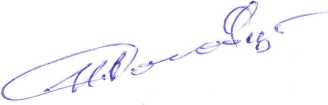       И.С.БоговикПервый заместитель председателя  Всероссийской организации  ветеранов           И.С.БоговикПервый заместитель председателя  Всероссийской организации  ветеранов      И.С.БоговикФ.И.О.Должность1.ЕпифановаВладимираАлександровичапредседателя Всероссийской организации ветерановОрганизации2.БоговикаИвана Сергеевичапервого заместителя председателя Всероссийской организации ветеранов3.ОгородоваСергея Сергеевичаи.о. заместителя председателяВсероссийской организации ветеранов4.ПашковаГеоргия Ивановичапредседателя Московской городской общественной организации пенсионеров, ветеранов войны, труда, Вооруженных Сил и правоохранительных органов5.Захарова	ИванаВасильевичазаместителя председателя Московской областной организации ветеранов, Героя Социалистического труда6.ПикуляВиктора Петровичапредседателя Московской областной общественной организации ветеранов (пенсионеров) войны, труда, Вооруженных Сил и правоохранительных органов7ВовченкоВиталияВладимировичапредседателя Смоленской областной общественной организации ветеранов (пенсионеров) войны, труда, Вооруженных Сил и правоохранительных органов8.ОвсянниковаВиктораНиколаевичаглавного редактора газеты «Ветеран»9.ВолобуеваВасилияТихоновичапредседателя Санкт-Петербургской общественной организации ветеранов (пенсионеров) войны, труда, Вооруженных Сил и правоохранительных органов10.НалетоваИннокентияИннокентиевичапредседателя Российского общественного благотворительного фонда ветеранов (пенсионеров) войны, труда, Вооруженных СилИ.СтепановаВиктораВениаминовичапредседателя	Государственно-общественногообъединения «Московский Дом ветеранов войн и Вооруженных Сил»12.ЕрмаковаВиктораФедоровичапредседателя Совета общероссийской организации ветеранов Вооруженных Сил РФ13.КосякаМихаилаВасильевичапредседателя Координационного совета14.Лаптев Николая Васильевичапервого	заместителя	председателяКоординационного совета15.НикифороваВиктораМеркурьевичазаместителя председателя Координационного совета - председатель Комитета ветеранов войны и военной службы16.КлепиковаАлександраНиколаевичапомощника председателя Координационного совета17.ГапееваДмитрияЕвгеньевичауправляющего делами Координационного советаФ.И.О.Должность1.ЕпифановаВладимираАлександровичапредседателя Всероссийской организации ветерановОрганизации2.БоговикаИвана Сергеевичапервого заместителя председателя Всероссийской организации ветеранов3.ОгородоваСергея Сергеевичаи.о. заместителя председателя Всероссийской организации ветеранов4.ПашковаГеоргия Ивановичапредседателя Московской городской общественной организации пенсионеров, ветеранов войны, труда, Вооруженных Сил и правоохранительных органов5.Захарова	ИванаВасильевичазаместителя председателя Московской областной организации ветеранов, Героя Социалистического труда6.ПикуляВиктора Петровичапредседателя Московской областной общественной организации ветеранов (пенсионеров) войны, труда, Вооруженных Сил и правоохранительных органов7.ВовченкоВиталияВладимировичапредседателя Смоленской областной общественной организации ветеранов (пенсионеров) войны, труда, Вооруженных Сил и правоохранительных органов8.ОвсянниковаВиктораНиколаевичаглавного редактора газеты «Ветеран»9.ВолобуеваВасилия Тихоновичапредседателя Санкт-Петербургской общественной организации ветеранов (пенсионеров) войны, труда, Вооруженных Сил и правоохранительных органов10.НалетоваИннокентияИннокентиевичапредседателя Российского общественного благотворительного фонда ветеранов (пенсионеров) войны, труда, Вооруженных СилИ.СтепановаВиктораВениаминовичапредседателя Государственно-общественного объединения «Московский Дом ветеранов войн и Вооруженных Сил»12.ЕрмаковаВиктора Федоровичапредседателя Совета общероссийской организации ветеранов Вооруженных Сил Российской Федерации13КосякаМихаилаВасильевичапредседателя Координационного совета14Лаптева Николая Васильевичапервого заместителя председателяКоординационного совета15НикифороваВиктораМеркурьевичазаместителя председателя Координационного совета - председатель Комитета ветеранов войны и военной службы16КлепиковаАлександраНиколаевичапомощника председателя Координационного совета17ГапееваДмитрияЕвгеньевичауправляющего делами Координационного советаПервый заместитель председателя  Всероссийской организации  ветерановИ.С.Боговик